РЕПУБЛИКА БЪЛГАРИЯ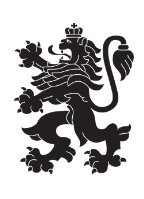 Министерство на земеделиетоОбластна дирекция „Земеделие“ – гр. ПазарджикСЪОБЩЕНИЕНа основание чл. 58о от Закона за прилагане на Общата организация на пазарите на земеделски продукти на Европейския съюз и по реда на Наредба № 23/29.12.2015 г. за условията и реда за мониторинг на пазара на зърно,В срок до 05-ти септември 2022 г. всеки ползвател на обект за съхранение на зърно (ОСЗ) с капацитет над 50 тона, вписан в базата данни, следва да подаде декларация за складовата наличност от зърно за изминалия месец (Приложение 2 от Наредба № 23/29.12.2015 г). …, в ОД „Земеделие” гр. Пазарджик.	Декларациите за зърното могат да се свалят от интернет страницата на дирекцията, от сектора „Нормативни актове“ и „Наредби“.	Електронния адрес, на който може да се подават сканираните декларации е: odz_pazk_operativna@abv.bg, с копие до електронната поща на дирекцията odzg_pazardjik@abv.bg .	При въпроси, обръщайте се към Бранимир Маринов – гл. експерт, тел. 0878995320.БМ/30.08.2022				ОД „Земеделие“ гр. Пазарджик